     School of the Nations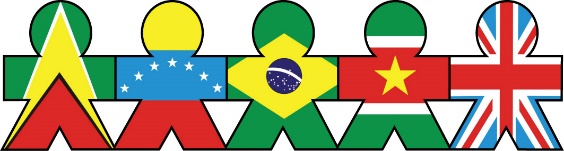      Booklist      Nursery 1           2019 - 202041 New Market StreetNorth CummingsburgGeorgetown226 5781   225 4211info@nations.gywww.nations.gy                                                                                                                                                                                                                              correctedMathematicsTerm 2		Number Fun	1					$1000		Available at schoolNumber Fun 2					$1000Available at school							Reading In the Garden					$1500	Available at school 							HandwritingNursery 1 Writing Fun Copy Book 1		$1000Available at school							Nursery 1 Writing Fun Copy Book 2		$1000Available at school					I Can Say my ABC 				$1000	Available at school 				Art		Drawing Book  (12” x 14”)	Available at school				$500  SuppliesFour large (fat) beginner pencils and a sharpener								$500(to be replenished throughout the year)     School of the Nations     Booklist      Nursery 2           2019 - 202041 New Market StreetNorth CummingsburgGeorgetown226 5781   225 4211info@nations.gywww.nations.gyMathematicsI Can Count 	Book 1					$1000		Available at school	Shapes and Sizes					$1000Available at school 							ReadingOn the Path Reading Book 			$1000	Available at schoolOn the Path Student Workbook 			$1200		Available at school	Handwriting Getting Writing Right Book 1			$1000Available at school Getting Writing Right Book 2			$1000	Available at schoolHandwriting Book					$500	Available at schoolArtDrawing Book  (12” x 14”)				$500	Available at school SuppliesLined exercise book					$ 80	Available at schoolTwo #2 pencils (to be replenished throughout the year)	Available at schoolSoft eraser	Available at schoolSuppliesPencils (not mechanical)1 Ruler  and an easer Crayons ( wax/ wooden coloured pencils)No Markers10 small exercise books1 Art Book     School of the Nations     Booklist      Grade 1           2019- 202041 New Market StreetNorth CummingsburgGeorgetown226 5781   225 4211info@nations.gywww.nations.gyMathematicsPrep A Math 	1 2 3					$1,300	        	Available at school  			Math Workbook (Dominoes)			$1,300Available at school  			Reading Term 1		Down the Road Reading Book            $1000   		Available at schoolDown the Road Workbook    		$1700Available at schoolTerm 2		Over the Hill Reading Book 	            $1000  		Available at schoolOver the Hill Workbook 	            $1000 Available at schoolLanguageCaribbean Language Arts Project Stage 2	 $1000		Muriel Gill et al  MacMillan Education Limited	 (Available at school)			Social Studies Revised Edition 2013Social Studies For Our Children Book 1      			Ruth Persico et alMinistry of Education (Easy Path Series)ScienceRevised Edition 2013Science Around Us Book 1	            				Jennifer CumberbatchMinistry of Education  (Easy Path Series)Music  Let us Sing						$1000Available at school 				Hand Writing Book				$500Available at school Art – Drawing Book (12” x 14” ) with plain pages	$500	Available at school						Supplies14 Exercise booksWooden rulerErasersCrayonsPencils (not mechanical)SharpenerSmall Glue     School of the Nations     Booklist      Grade 2           2018 - 201941 New Market StreetNorth CummingsburgGeorgetown226 5781   225 4211info@nations.gywww.nations.gyMathematicsTerm 1	Prep B Workbook Part 1			$1000Available at school Term 2 Prep B Math Workbook Part 2 		$1000		Available at school Term 3 Prep B Math Workbook Part 3		$  800		Available at school Reading 	Term 1 and 2		Over the Hill Reading Book (New Students ONLY)      $1000Available at schoolOver the Hill Workbook  (New Students ONLY)	$1000Available at schoolThrough the Forest Reading Book 			$1000	Available at schoolThrough the Forest Workbook 			$1000 Available at schoolSocial Studies    Social Studies For Our Children Book 2      			Ruth Persico et alMinistry of Education (Easy Path Series)Provided by school as class copyLanguageNew Caribbean Junior English - An Integrated Approach 	 Ginn 	        (Introductory Book)Developing Comprehension Level B		$1000   	Available at school							My First  DictionaryScienceRevised Edition 2013Science Around Us Book 2	            				Jennifer CumberbatchMinistry of Education  (Easy Path Series)Provided by school as class copyArt  Drawing Book (12 “  x  14” ) with plain pages 	$500Music  Let Us Sing	(New students ONLY)		$1000Hand Writing Book  				$500Homework Book 				$500Supplies15 Exercise booksPencilsEraserRulerCrayonsScissors (rounded tip)Glue     School of the Nations     Booklist      Grade 3           2019 - 202041 New Market StreetNorth CummingsburgGeorgetown226 5781   225 4211info@nations.gywww.nations.gyMathematicsBright Sparks Primary Mathematics  Work Book 3 (Second Edition).  Laurie Sealy and Sandra Moore  Macmillan** Available at Austin’s BookstoreIntegrated Mathematics for Primary Schools book 2.Seegobin & Harbukhan. Daiman Publishers Limited. ** Available at Austin’s BookstoreReadingBy the Creek Reader Available at school				$1000			By the Creek Workbook Available at school				$1200LanguageCaribbean Junior English Book 1 (An Integrated Approach)  Hadyn Richards et alGinn and Company LimitedCaribbean Language Arts Project Workbook  $1000(Standard 1)  	Available at schoolPractising Comprehension Level 2		   A Skill Based Approach   by Clifford Narinesingh **      **  Available at Austins’ BookstoreOxford Primary Dictionary ScienceModern Science and Technology for the Caribbean**             		Bk. 2Modern Science and Technology for the Caribbean**		(Activity Book)	** Available at Austin’s BookstoreSocial Studies    Social Studies For Our Children Book       			Ruth Persico et alMinistry of Education (Easy Path Series)Provided by school as class copyArtDrawing Book (12 “  x  14” ) with plain pages	   $500	Available at school					Music  			Let Us Sing Available at school	  (New students ONLY)	    1000Hand Writing Book  Available at school		   $500Homework Book Available at school	               $500 Supplies6 hard cover exercise books6 regular exercise booksPencilsSoft eraserRulerScissors (rounded tip)Coloured pencils or crayonsTube or stick of glue     School of the Nations     Booklist      Grade 4           2019 - 202041 New Market StreetNorth CummingsburgGeorgetown226 5781   225 4211info@nations.gywww.nations.gyMathematicsBright Sparks Primary Mathematics Work Book 4  (Second Edition).  Laurie Sealy and Sandra Moore  Macmillan** Available at Austin’s BookstoreIntegrated Mathematics for Primary Schools book 3.Seegobin & Harbukhan. Daiman Publishers Limited. ** Available at Austin’s BookstoreReadingBy the Creek Reader Available at school   (New students ONLY)					$1000				By the Creek Workbook Available at school	(New students ONLY)					$1200Social StudiesGuyana, Our Country our Home (Grades 4-6)Greene & EmanuelCaribbean Educational Publishers LimitedSocial Studies for Our Children Book 4Guyana – AtlasLanguageNew Junior English Revised New Caribbean Edition.       Hadyn Richards et al  Pearson (Used in Grades 4-6)** Available at Austin’s BookstoreA Basic English Course Level 2				Uric NarinesinghPractising Comprehension A Skills Based Approach Level 3Clifford Narine Singh **     ** Available at Austin’s BookstoreOxford English Dictionary for Schools  (Used in Grades 4-6) Developing Skills in Composition   Revised edition BK 2         Rama Sinanan**	**Available at Austin’s BookstoreScienceModern Science and Technology for the Caribbean 			Book 3  **Modern Science and Technology for the Caribbean 			Book 3  (Activity Book)  **	** Available at Austin’s BookstoreArtDrawing Book (12” x 14” ) with plain pages	Available at school				$500Music  			Let Us Sing Available at school	 (New students ONLY)	$1000Homework Book Available at school		$500Supplies7 hard cover exercise books7 regular exercise booksPencilsSoft eraserColoured pencils or crayonsRound tipped scissorsPasteScotch tape.Geometry SetCaricom Folder    School of the Nations     Booklist      Grade 5           2019 - 202041 New Market StreetNorth CummingsburgGeorgetown226 5781   225 4211info@nations.gywww.nations.gyMathematicsNew Comprehensive Math.  Upper Primary Bk 4            	Wesley A. Furlonge   Revised EditionDeveloping Mathematical Minds           at Upper Primary Level  Volumes 1LanguageFirst Aid in English	      					Angus MaciverRobert Gibson and Sons Limited (for Grades 5-6)New Junior English Revised (New Caribbean Edition)       Hadyn Richards et al  Pearson** Available at Austin’s BookstoreUnderstanding English Grammar Steve E. Gonsalves         (for Grades 5-6)Oxford Student’s Dictionary  Oxford University Press  (Used in Grades 4-6)Practising Comprehension – Level 4       Clifford Narinesingh **Students’ Companion Caribbean EditionWildred Best & Ken Jaikaransingh**Available at Austin’s Bookstore    (for Grades 5-6)Social StudiesSocial Studies for our Children Book 5Guyana, Our Country, Our Home				Greene & EmanuelCaribbean Educational Publishers Limited  (for Grades 5-6)Guyana – Atlas   (for Grades 5-6)ScienceModern Science and Technology for the Caribbean            			Bk. 4  **Modern Science and Technology for the Caribbean            			Bk. 4 (Activity Book) **	** Available at Austin’s BookstoreScience Around US Book 5Art Drawing Book (12” x 14” ) with plain pages	(Available in the School Office)			$500Music  			Let Us Sing (Available in the School Office) (New students ONLY)					$1000Homework Book (Available in the School Office)				$600Supplies6 hard cover exercise books  for:   Math, Grammar, Spelling, Social Studies, Science, Health Education5 regular exercise books (not spiral bound please)PencilsSoft eraserColoured pencils or crayonsScissorsGeometry Set School of the Nations    Booklist     Grade 6          2019 - 202041 New Market StreetNorth CummingsburgGeorgetown226 5781   225 4211info@nations.gywww.nations.gyMathematics Developing Mathematical Minds           at Upper Primary Level  Volumes 1 (From Grade 5) and 2New Comprehensive Mathematics – Standard 5           Wesley A. Furlonge         (Revised Edition) LanguageFirst Aid in English	      					Angus MaciverRobert Gibson and Sons Limited  (from Grade 5)Understanding English Grammar (from Grade 5)          Steve E. GonsalvesOxford English Dictionary for Schools (from Grade 5)Oxford University PressReinforcement and Evaluation Exercises			Sonia Norville  S & S NagassarEnglish for the Caribbean (Upper Primary Level)    	Shirley GreenePractising Comprehension – Level 5       Clifford Narinesingh **Social StudiesGuyana, Our Country, Our Home (From Grade 5)		Greene & EmanuelCaribbean Educational Publishers LimitedGuyana – Atlas (From Grade 5)Social Studies for our Children Book 6Science  Modern Science and Technology for the Caribbean – 			Book 5 **Modern Science and Technology for the Caribbean – 			Book 5  (Activity Book)**                                                 ** Available at Austin’s BookstoreScience Around Us Book 6ArtDrawing Book (12” x 14” ) with plain pages	Available at school				$500Music  			Let Us Sing (Available in the School Office) (New students ONLY)					$1000Homework Book (Available in the School Office)				$500